DRAFTPTO Minutes from: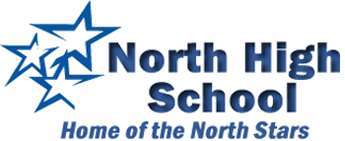 10/2/2018In Attendance:Laura Thomas, Jenny Montgomery, Susan Kloberdanz, Audra Christenson, Jessica Winkates, Jennifer Brooks, Eva Johnson, Colleen Brown, Tanis Simoncelli, Filsela Serere-Berhan, Amanda JacysMeeting commenced by President at 9 a.m.  President’s ReportWelcome remarks by Laura.  Staff Halloween event, HC ticket sales, Panera fundraiser day and evening of Homecoming game, need Senior Signs for May chairperson, need Teacher Appreciation week team member, Heart Screening is scheduled for Nov. 15.  Still deciding if PTO meetings will remain in evening or try to reach other people with morning meetings.  Will try another morning meeting after the first of the year.Treasurer’s ReportLaura:  Dues collected exceeded budget.  32% of families paid dues.  Report was handed out and PTO September revenue and expenses were reviewed.Principal’s ReportKick A Thon 217 kickers.  Great success.Coordinating with East more for meetings regarding College prep opportunities.  SATs and PSATs:  Kahn Academy is good free option for preparation.  Schools are being judged on wide range of criteria, not just testing.  For example, students being involved in activities is part of the equation.  Angst is screening next week for parents…can sign up on District website.Course requests are being moved to Jan.…better timing for teacher recommendations and more time for students to determine what level is best for them.Committee Chair ReportsJessica from Student Council expressed the need for help with Homecoming ticket sales.  Would also like cookies, pretzels, and small bottled waters.  Theme for HC:  Decades, passed out timeline of events.  Everyone is welcome to help with float building, will try to spread the word…not just for Student Council members.Tanis will look into why the email addresses are not shown on the staff directory. Also harder to find record of emails sent to staff.  Tanis also volunteered to provide tours and info of the LRC Hub.  Many new services are provided now.  PTO will include info provided from Tanis in our newsletter.  Tech support is also provided in the LRC by students and staff…could use some more student helpers.  Contact Tanis Simoncelli at Tanis.Simoncelli@d303.org with tech questions.Jenny:  DPTO meets third Wed. of month at 9:30 at District Bldg.  All welcome to come. Very informative meetings.    Dues collection system has smoothed out, running well.  Oct 17th 7 pm is next meeting.  Usually the third Wed of month though at 9:30 am at District Bldg.  Meeting adjourned at 10:15 am. Next PTO Meeting:  Nov. 5    7 pm LRCThe PTO Executive Board met 10/1/18.  Reviewed and approved August and Sept. financials.